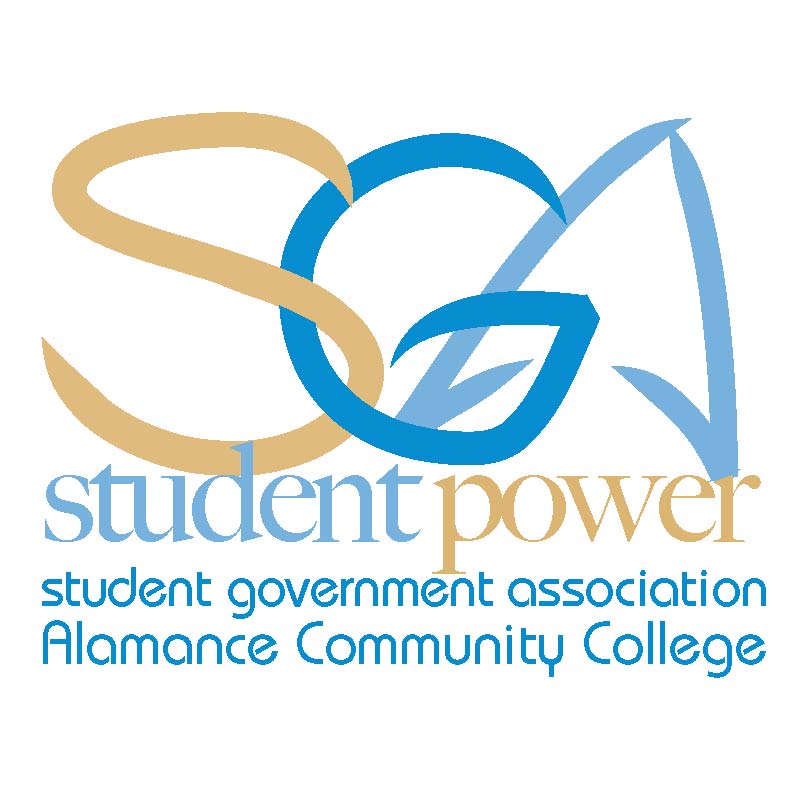 ACC SGA Agenda Monday, November 4, 2013“Thankfulness is the beginning of gratitude. Gratitude is the completion of thankfulness. Thankfulness may consist merely of words. Gratitude is shown in acts. “ Henri Frédéric Amiel (27 September 1821 – 11 May 1881) was a Swiss philosopher, poet, and critic.Call To Order:Attendance:Chris SeipJeff WebsterJodie Thompson	Cynthia Thompson Animal CareAsian Pop CultureAutomotive ClubBasic Law EnforcementChristian OutreachCosmetologyCriminal Justice ClubCreative WritingCulinary TeamDental AssistingElectric Vehicle ClubFlora ClubHistory ClubInternational Friend.Machine WorxMath ClubMedical Assisting Music and DancePhi Theta KappaRotaract ClubSigma Delta MuSigma PsiSpanish ClubStudent Nurses Assoc.Sustainable Environ.Visual Arts ClubApproval of Minutes 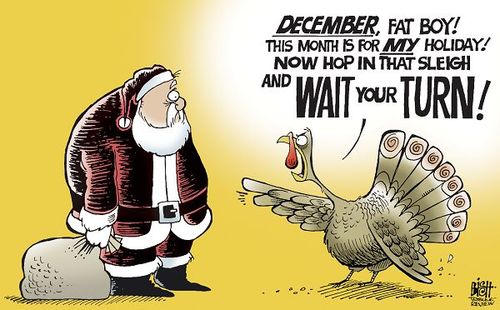 Guest Speakers: Office Reports: PresidentConference ReviewVice PresidentSecretary Community Service ProjectTreasurer Budget UpdateAdvisorClub Reports:  Unfinished Business: (No unfinished business)New Business: Announcements: Veterans Day Breakfast-Mon., Nov. 11thCareer Planning Workshop-Tues., Nov 12  12:30  - 1:30 pmLinkedIn Workshop-Wed., Nov 13th 12:30 – 1:30 pmVolunteer for your career Workshop-Thur. Nov. 14th 12:30 – 1:30 pmAdjournment: 